Temeljem članka 37. Opće uredbe o zaštiti podataka Europskog parlamenta i vijeća 2016/679 od 27.04.2016 godine (drugdje u tekstu: Uredba), društvo I.P.T. d.o.o., sa sjedištem u Zagrebu, Miramarska 24, OIB: 74377537525 (drugdje u tekstu: IPT) 18. svibnja 2018. godine donosiO D L U K U 
O IMENOVANJU SLUŽBENIKA ZA ZAŠTITU PODATAKAČlanak 1.
Anja Đaniš Ilić imenuje se službenikom za zaštitu podataka u IPT-u.Članak 2.Službenik za zaštitu podataka: informira i savjetuje voditelja obrade ili izvršitelja obrade te zaposlenike koji obavljaju obradu, o njihovim obvezama iz Uredbe te drugim propisima Unije ili Republike Hrvatske koje su vezane za primjenjive propise o zaštiti podataka;prati poštovanje Uredbe te drugih propisa Unije ili Republike Hrvatske koje su vezane za primjenjive propise o zaštiti podataka i, te prati politike voditelja obrade ili izvršitelja obrade u odnosu na zaštitu osobnih podataka, uključujući raspodjelu odgovornosti, podizanje svijesti i osposobljavanje osoblja koje sudjeluje u postupcima obrade te povezane revizije;pruža savjete, kada je to zatraženo, u pogledu procjene učinka predviđenih postupaka obrade na zaštitu podataka i prati izvršavanje procjene učinka u skladu s člankom 35. Uredbe;surađuje s nadzornim tijelom;djeluje kao kontaktna točka za nadzorno tijelo o pitanjima u pogledu obrade, što uključuje i prethodno savjetovanje iz članka 36. Uredbe te savjetovanje, prema potrebi, o svim drugim pitanjimaČlanak 3.Službenik za zaštitu osobnih podataka dužan je čuvati povjerljivost svih informacija i podataka koje sazna u obavljanju svojih dužnosti. Ova obveza traje i nakon prestanka obavljanja dužnosti službenika za zaštitu osobnih podataka. Članak 4.O imenovanju službenika za zaštitu osobnih podataka IPT će izvijestiti nadzorno tijelo, tj. hrvatsku Agenciju za zaštitu osobnih podataka.Članak 5.
Službeni kontakt podaci službenika za zaštitu osobnih podataka su:e-mail adrese: dpo@ipt.hr telefon: 01/6005-605 Članak 6.
Ova odluka stupa na snagu 25. svibnja 2018. godine ili danom donošenja, ovisno što se dogodi kasnije, a objavit će se na web stranici IPT-a. 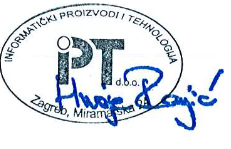 Hrvoje RajićČlan Uprave IPT-a